§4752.  Housing component of comprehensive plansAny comprehensive plan developed under chapter 187, subchapter II, shall provide for the development of affordable housing for low-income and moderate-income households.  A municipality may cooperate with neighboring municipalities to develop a regional comprehensive plan in lieu of a municipal plan. Any comprehensive plan developed under chapter 187, subchapter II, shall include municipal or regional strategies to effectively reduce the cost of housing or provide for the construction of affordable housing, including zoning measures, use of municipally owned land and other similar measures.  [PL 1989, c. 48, §§3, 31 (NEW).]1.  Provide technical assistance and information.  The Maine State Housing Authority and any municipal housing authority shall provide technical assistance and information to municipalities requesting assistance in the development of affordable housing provisions for comprehensive plans to include the formulation of measures to effectively address the shortage of affordable housing for low-income and moderate-income households.[PL 1989, c. 48, §§3, 31 (NEW).]2.  Land and buildings of political subdivisions. [PL 2017, c. 234, §22 (RP).]SECTION HISTORYPL 1989, c. 48, §§3, 31 (NEW). PL 2011, c. 691, Pt. B, §27 (AMD). PL 2017, c. 234, §22 (AMD). The State of Maine claims a copyright in its codified statutes. If you intend to republish this material, we require that you include the following disclaimer in your publication:All copyrights and other rights to statutory text are reserved by the State of Maine. The text included in this publication reflects changes made through the First Regular and First Special Session of the 131st Maine Legislature and is current through November 1. 2023
                    . The text is subject to change without notice. It is a version that has not been officially certified by the Secretary of State. Refer to the Maine Revised Statutes Annotated and supplements for certified text.
                The Office of the Revisor of Statutes also requests that you send us one copy of any statutory publication you may produce. Our goal is not to restrict publishing activity, but to keep track of who is publishing what, to identify any needless duplication and to preserve the State's copyright rights.PLEASE NOTE: The Revisor's Office cannot perform research for or provide legal advice or interpretation of Maine law to the public. If you need legal assistance, please contact a qualified attorney.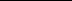 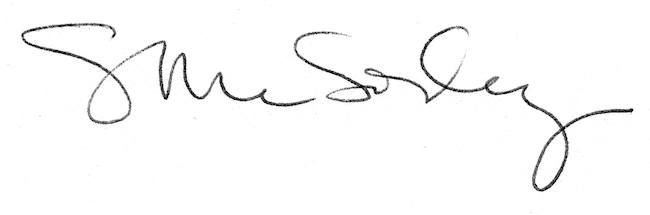 